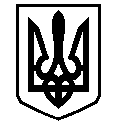 У К Р А Ї Н АВАСИЛІВСЬКА МІСЬКА РАДАЗАПОРІЗЬКОЇ ОБЛАСТІсьомого скликання п’ятдесят третя (позачергова) сесіяР  І  Ш  Е  Н  Н  Я 27 лютого 2020                                                                                                             № 42Про затвердження проекту землеустрою щодо відведення та передачу безоплатно у власність земельної ділянки для ведення особистого селянського господарства в м. Василівка, пров. Заводський 29   Яковенко М.М.Керуючись ст.26 Закону України «Про місцеве самоврядування в Україні», ст.ст.12, 33,116,118,121,122  Земельного кодексу України,  ст. 50 Закону України «Про землеустрій», Законам України  «Про внесення змін до деяких законодавчих актів України щодо розмежування земель державної та комунальної власності», розглянувши заяву Яковенко Марини Миколаївни, що мешкає в м. Василівка, пров. Заводський 29, про затвердження їй проекту землеустрою щодо відведення у власність земельної ділянки для ведення особистого селянського господарства в м. Василівка, пров. Заводський 29, проект землеустрою щодо відведення земельної ділянки, розроблений ФОП Поплавським І.М., Витяг з Державного земельного кадастру про земельну ділянку НВ-2307027662020 від 30 січня 2020 року,  Василівська міська радаВ И Р І Ш И Л А :1.Затвердити Яковенко Марині Миколаївні проект землеустрою щодо  відведення земельної ділянки із земель сільськогосподарського призначення  площею 0,2721 га для ведення особистого селянського господарства в м. Василівка, пров. Заводський 29.2. Передати Яковенко Марині Миколаївні безоплатно у власність земельну ділянку із земель сільськогосподарського призначення, кадастровий номер 2320910100:04:030:0040, площею 0,2721 га для ведення особистого селянського господарства в м. Василівка, пров. Заводський 29.3. Зобов’язати Яковенко Марину Миколаївну зареєструвати право власності на земельну ділянку  відповідно до вимог  Закону України «Про  державну реєстрацію прав на нерухоме майно та їх обмежень».4. Контроль за виконанням цього рішення покласти на постійну комісію міської ради з питань земельних відносин та земельного кадастру, благоустрою міста та забезпечення екологічної безпеки життєдіяльності населення.Міський голова                                                                                    Людмила ЦИБУЛЬНЯК